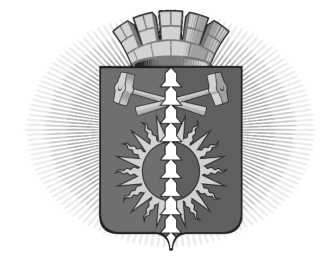 АДМИНИСТРАЦИЯ  ГОРОДСКОГО ОКРУГА ВЕРХНИЙ ТАГИЛПОСТАНОВЛЕНИЕОб утверждении Плана мероприятий («дорожной карты») по содействию развитию конкуренции на территории городского округа Верхний Тагил на 2020-2022 годыВ целях реализации Указа Президента Российской Федерации от 21 декабря 2017 № 618 «Об основных направлениях государственной политики по развитию конкуренции», в соответствии с Распоряжением Правительства Российской Федерации от 17 апреля 2019 № 768-р «Об утверждении стандарта развития конкуренции в субъектах Российской Федерации», в целях создания условий для развития конкуренции на рынках товаров, работ и услуг на территории городского округа Верхний Тагил, руководствуясь Уставом городского округа Верхний Тагил, Администрация городского округа Верхний Тагил:ПОСТАНОВЛЯЕТ:1. Утвердить План мероприятий (дорожную карту») по содействию развитию конкуренции на территории городского округа Верхний Тагил на 2020-2022 годы (прилагается).2. Контроль за исполнением настоящего Постановления возложить на заместителя главы администрации по экономическим вопросам Н.Е. Поджарову.3. Настоящее постановление опубликовать на официальном сайте городского округа Верхний Тагил в сети Интернет (www.go-vtagil.ru).  Глава городского округаВерхний Тагил                                  подпись                                       В.Г. Кириченко   СОГЛАСОВАНИЕпроекта постановления Администрации городского округа Верхний ТагилПостановление разослать:Планово-экономический отделФинансовый отделМКУ «Управление образования»МКУ «Управление культуры, спорта и молодежной политики»ОУМИ, АСОИсполнитель, телефон: Начальник планово-экономического отдела Самофеева Е.А. 2 00 24 УтвержденПостановлением Администрациигородского округа Верхний Тагилот 24.01.2020 № 33План мероприятий («дорожная карта») по содействию развитию конкуренции на территории городского округа Верхний Тагил на 2020-2022 годыОт 24.01.2020         № 33г. Верхний Тагилг. Верхний Тагилг. Верхний ТагилЗаголовок постановления: Заголовок постановления: Заголовок постановления: Заголовок постановления:  Об утверждении Плана мероприятий («дорожной карты») по содействию развитию конкуренции на территории городского округа Верхний Тагил на 2020-2022 годы Об утверждении Плана мероприятий («дорожной карты») по содействию развитию конкуренции на территории городского округа Верхний Тагил на 2020-2022 годы Об утверждении Плана мероприятий («дорожной карты») по содействию развитию конкуренции на территории городского округа Верхний Тагил на 2020-2022 годы Об утверждении Плана мероприятий («дорожной карты») по содействию развитию конкуренции на территории городского округа Верхний Тагил на 2020-2022 годы Об утверждении Плана мероприятий («дорожной карты») по содействию развитию конкуренции на территории городского округа Верхний Тагил на 2020-2022 годы Об утверждении Плана мероприятий («дорожной карты») по содействию развитию конкуренции на территории городского округа Верхний Тагил на 2020-2022 годыДолжностьДолжностьДолжностьИнициалы,ФамилияИнициалы,ФамилияСроки и результаты согласованияСроки и результаты согласованияСроки и результаты согласованияСроки и результаты согласованияДолжностьДолжностьДолжностьИнициалы,ФамилияИнициалы,ФамилияДата поступления на согласованиеДата согласованияЗамечания и подписьЗамечания и подписьЗаместитель главы администрации по экономическим вопросам Заместитель главы администрации по экономическим вопросам Заместитель главы администрации по экономическим вопросам Н.Е. Поджарова Н.Е. Поджарова Заместитель главы администрации по социальным вопросамЗаместитель главы администрации по социальным вопросамЗаместитель главы администрации по социальным вопросамИ.Г. УпороваИ.Г. УпороваНачальник архитектурно-строительного отделаНачальник архитектурно-строительного отделаНачальник архитектурно-строительного отделаА.Г. ЖдановскихА.Г. ЖдановскихНачальник отдела по управлению муниципальной собственностью и земельным ресурсамНачальник отдела по управлению муниципальной собственностью и земельным ресурсамНачальник отдела по управлению муниципальной собственностью и земельным ресурсамН.А. КропотухинаН.А. КропотухинаИ.о. начальника организационно-правового отделаИ.о. начальника организационно-правового отделаИ.о. начальника организационно-правового отдела О.Л. Голендухина О.Л. ГолендухинаИсполнитель:Начальник планово-экономического отдела, 2 00 24Самофеева Елена АлександровнаНачальник планово-экономического отдела, 2 00 24Самофеева Елена АлександровнаНачальник планово-экономического отдела, 2 00 24Самофеева Елена АлександровнаНачальник планово-экономического отдела, 2 00 24Самофеева Елена АлександровнаНачальник планово-экономического отдела, 2 00 24Самофеева Елена АлександровнаНачальник планово-экономического отдела, 2 00 24Самофеева Елена АлександровнаN п/пНаименование мероприятияОтветственный исполнительКлючевые показатели эффективности (измерение результата мероприятия)Ожидаемый результатОжидаемый результатОжидаемый результатN п/пНаименование мероприятияОтветственный исполнительКлючевые показатели эффективности (измерение результата мероприятия)2020 год2021 год2022 годЧасть 1. МЕРОПРИЯТИЯ ПО СОДЕЙСТВИЮ РАЗВИТИЮ КОНКУРЕНЦИИ НА РЫНКАХ ГОРОДСКОГО ОКРУГА ВЕРХНИЙ ТАГИЛЧасть 1. МЕРОПРИЯТИЯ ПО СОДЕЙСТВИЮ РАЗВИТИЮ КОНКУРЕНЦИИ НА РЫНКАХ ГОРОДСКОГО ОКРУГА ВЕРХНИЙ ТАГИЛЧасть 1. МЕРОПРИЯТИЯ ПО СОДЕЙСТВИЮ РАЗВИТИЮ КОНКУРЕНЦИИ НА РЫНКАХ ГОРОДСКОГО ОКРУГА ВЕРХНИЙ ТАГИЛЧасть 1. МЕРОПРИЯТИЯ ПО СОДЕЙСТВИЮ РАЗВИТИЮ КОНКУРЕНЦИИ НА РЫНКАХ ГОРОДСКОГО ОКРУГА ВЕРХНИЙ ТАГИЛЧасть 1. МЕРОПРИЯТИЯ ПО СОДЕЙСТВИЮ РАЗВИТИЮ КОНКУРЕНЦИИ НА РЫНКАХ ГОРОДСКОГО ОКРУГА ВЕРХНИЙ ТАГИЛЧасть 1. МЕРОПРИЯТИЯ ПО СОДЕЙСТВИЮ РАЗВИТИЮ КОНКУРЕНЦИИ НА РЫНКАХ ГОРОДСКОГО ОКРУГА ВЕРХНИЙ ТАГИЛЧасть 1. МЕРОПРИЯТИЯ ПО СОДЕЙСТВИЮ РАЗВИТИЮ КОНКУРЕНЦИИ НА РЫНКАХ ГОРОДСКОГО ОКРУГА ВЕРХНИЙ ТАГИЛРынок услуг дошкольного образованияРынок услуг дошкольного образованияРынок услуг дошкольного образованияРынок услуг дошкольного образованияРынок услуг дошкольного образованияРынок услуг дошкольного образованияРынок услуг дошкольного образованияТекущая ситуация (ключевые характеристики): Муниципальная система образования городского округа Верхний Тагил по состоянию на 2019 год составляли 5 дошкольных образовательных организаций, в связи с реорганизацией путем присоединения, на начало 2020 года в городском округе осталось 2 дошкольные организации (юридические лица) и 1 общеобразовательная организация с дошкольными группами. Численность детей, посещающих дошкольное образование – 724 человека, в том числе 578 человек в возрасте от 3 до 7 лет. Задача по 100% обеспечению местами детей в возрасте от 3 до 7 лет выполнена. Доступность дошкольного образования для детей в возрасте от 1,5 до 3 лет составляет 98,7%.Текущая ситуация (ключевые характеристики): Муниципальная система образования городского округа Верхний Тагил по состоянию на 2019 год составляли 5 дошкольных образовательных организаций, в связи с реорганизацией путем присоединения, на начало 2020 года в городском округе осталось 2 дошкольные организации (юридические лица) и 1 общеобразовательная организация с дошкольными группами. Численность детей, посещающих дошкольное образование – 724 человека, в том числе 578 человек в возрасте от 3 до 7 лет. Задача по 100% обеспечению местами детей в возрасте от 3 до 7 лет выполнена. Доступность дошкольного образования для детей в возрасте от 1,5 до 3 лет составляет 98,7%.Текущая ситуация (ключевые характеристики): Муниципальная система образования городского округа Верхний Тагил по состоянию на 2019 год составляли 5 дошкольных образовательных организаций, в связи с реорганизацией путем присоединения, на начало 2020 года в городском округе осталось 2 дошкольные организации (юридические лица) и 1 общеобразовательная организация с дошкольными группами. Численность детей, посещающих дошкольное образование – 724 человека, в том числе 578 человек в возрасте от 3 до 7 лет. Задача по 100% обеспечению местами детей в возрасте от 3 до 7 лет выполнена. Доступность дошкольного образования для детей в возрасте от 1,5 до 3 лет составляет 98,7%.Текущая ситуация (ключевые характеристики): Муниципальная система образования городского округа Верхний Тагил по состоянию на 2019 год составляли 5 дошкольных образовательных организаций, в связи с реорганизацией путем присоединения, на начало 2020 года в городском округе осталось 2 дошкольные организации (юридические лица) и 1 общеобразовательная организация с дошкольными группами. Численность детей, посещающих дошкольное образование – 724 человека, в том числе 578 человек в возрасте от 3 до 7 лет. Задача по 100% обеспечению местами детей в возрасте от 3 до 7 лет выполнена. Доступность дошкольного образования для детей в возрасте от 1,5 до 3 лет составляет 98,7%.Текущая ситуация (ключевые характеристики): Муниципальная система образования городского округа Верхний Тагил по состоянию на 2019 год составляли 5 дошкольных образовательных организаций, в связи с реорганизацией путем присоединения, на начало 2020 года в городском округе осталось 2 дошкольные организации (юридические лица) и 1 общеобразовательная организация с дошкольными группами. Численность детей, посещающих дошкольное образование – 724 человека, в том числе 578 человек в возрасте от 3 до 7 лет. Задача по 100% обеспечению местами детей в возрасте от 3 до 7 лет выполнена. Доступность дошкольного образования для детей в возрасте от 1,5 до 3 лет составляет 98,7%.Текущая ситуация (ключевые характеристики): Муниципальная система образования городского округа Верхний Тагил по состоянию на 2019 год составляли 5 дошкольных образовательных организаций, в связи с реорганизацией путем присоединения, на начало 2020 года в городском округе осталось 2 дошкольные организации (юридические лица) и 1 общеобразовательная организация с дошкольными группами. Численность детей, посещающих дошкольное образование – 724 человека, в том числе 578 человек в возрасте от 3 до 7 лет. Задача по 100% обеспечению местами детей в возрасте от 3 до 7 лет выполнена. Доступность дошкольного образования для детей в возрасте от 1,5 до 3 лет составляет 98,7%.Текущая ситуация (ключевые характеристики): Муниципальная система образования городского округа Верхний Тагил по состоянию на 2019 год составляли 5 дошкольных образовательных организаций, в связи с реорганизацией путем присоединения, на начало 2020 года в городском округе осталось 2 дошкольные организации (юридические лица) и 1 общеобразовательная организация с дошкольными группами. Численность детей, посещающих дошкольное образование – 724 человека, в том числе 578 человек в возрасте от 3 до 7 лет. Задача по 100% обеспечению местами детей в возрасте от 3 до 7 лет выполнена. Доступность дошкольного образования для детей в возрасте от 1,5 до 3 лет составляет 98,7%.Задача: Обеспечение доступности дошкольного образования для детей до 3 летЗадача: Обеспечение доступности дошкольного образования для детей до 3 летЗадача: Обеспечение доступности дошкольного образования для детей до 3 летЗадача: Обеспечение доступности дошкольного образования для детей до 3 летЗадача: Обеспечение доступности дошкольного образования для детей до 3 летЗадача: Обеспечение доступности дошкольного образования для детей до 3 летЗадача: Обеспечение доступности дошкольного образования для детей до 3 лет1.Информирование и методическая поддержка индивидуальных предпринимателей, оказывающих услуги детям дошкольного возраста, по вопросам лицензирования образовательной деятельности:- устные консультации;- размещений информации на сайте Управления образования городского округа Верхний ТагилДиректор МКУ Управление образования городского округа Верхний ТагилКоличество консультаций в год2222.Развитие семейных дошкольных групп кратковременного пребывания (работа группы «Кроха» на базе МАДОУ ЦРР д/с №9)Директор МКУ Управление образования городского округа Верхний Тагил,Руководитель МАДОУ ЦРР – детский сад №9Количество дополнительных мест202020Рынок услуг детского отдыха и оздоровленияРынок услуг детского отдыха и оздоровленияРынок услуг детского отдыха и оздоровленияРынок услуг детского отдыха и оздоровленияРынок услуг детского отдыха и оздоровленияРынок услуг детского отдыха и оздоровленияРынок услуг детского отдыха и оздоровленияТекущая ситуация (ключевые характеристики): На территории городского округа Верхний Тагил расположен АО Санаторий-профилакторий «Юбилейный» (филиал АО «Санаторий-профилакторий «Лукоморье»»), который организует санаторно-курортное оздоровление, муниципальных загородных оздоровительных лагерей на территории городского округа нет. В каникулярное время в загородных лагерях ежегодно отдыхает и оздоравливается 170 детей городского округа, но приобретение путевок и организация выезда такого количества детей, остается одним из проблемных вопросов.Текущая ситуация (ключевые характеристики): На территории городского округа Верхний Тагил расположен АО Санаторий-профилакторий «Юбилейный» (филиал АО «Санаторий-профилакторий «Лукоморье»»), который организует санаторно-курортное оздоровление, муниципальных загородных оздоровительных лагерей на территории городского округа нет. В каникулярное время в загородных лагерях ежегодно отдыхает и оздоравливается 170 детей городского округа, но приобретение путевок и организация выезда такого количества детей, остается одним из проблемных вопросов.Текущая ситуация (ключевые характеристики): На территории городского округа Верхний Тагил расположен АО Санаторий-профилакторий «Юбилейный» (филиал АО «Санаторий-профилакторий «Лукоморье»»), который организует санаторно-курортное оздоровление, муниципальных загородных оздоровительных лагерей на территории городского округа нет. В каникулярное время в загородных лагерях ежегодно отдыхает и оздоравливается 170 детей городского округа, но приобретение путевок и организация выезда такого количества детей, остается одним из проблемных вопросов.Текущая ситуация (ключевые характеристики): На территории городского округа Верхний Тагил расположен АО Санаторий-профилакторий «Юбилейный» (филиал АО «Санаторий-профилакторий «Лукоморье»»), который организует санаторно-курортное оздоровление, муниципальных загородных оздоровительных лагерей на территории городского округа нет. В каникулярное время в загородных лагерях ежегодно отдыхает и оздоравливается 170 детей городского округа, но приобретение путевок и организация выезда такого количества детей, остается одним из проблемных вопросов.Текущая ситуация (ключевые характеристики): На территории городского округа Верхний Тагил расположен АО Санаторий-профилакторий «Юбилейный» (филиал АО «Санаторий-профилакторий «Лукоморье»»), который организует санаторно-курортное оздоровление, муниципальных загородных оздоровительных лагерей на территории городского округа нет. В каникулярное время в загородных лагерях ежегодно отдыхает и оздоравливается 170 детей городского округа, но приобретение путевок и организация выезда такого количества детей, остается одним из проблемных вопросов.Текущая ситуация (ключевые характеристики): На территории городского округа Верхний Тагил расположен АО Санаторий-профилакторий «Юбилейный» (филиал АО «Санаторий-профилакторий «Лукоморье»»), который организует санаторно-курортное оздоровление, муниципальных загородных оздоровительных лагерей на территории городского округа нет. В каникулярное время в загородных лагерях ежегодно отдыхает и оздоравливается 170 детей городского округа, но приобретение путевок и организация выезда такого количества детей, остается одним из проблемных вопросов.Цель: Развитие муниципальных организаций отдыха и оздоровленияЦель: Развитие муниципальных организаций отдыха и оздоровленияЦель: Развитие муниципальных организаций отдыха и оздоровленияЦель: Развитие муниципальных организаций отдыха и оздоровленияЦель: Развитие муниципальных организаций отдыха и оздоровленияЦель: Развитие муниципальных организаций отдыха и оздоровления3.Обеспечение информационно-методических и кадровых условий для развития частных и муниципальных организаций отдыха и оздоровления детей на территории городского округаАдминистрация городского округа Верхний ТагилМКУУправление образования городского округа Верхний Тагилчисленность детей в возрасте от 6,5 до 17 лет, проживающих на территории городского округа Верхний Тагил, отдохнувших в частных и муниципальных организациях отдыха и оздоровления, от общего количества детей, отдохнувших в условиях загородных оздоровительных лагерей --не менее 5,0%Рынок услуг дополнительного образования детейРынок услуг дополнительного образования детейРынок услуг дополнительного образования детейРынок услуг дополнительного образования детейРынок услуг дополнительного образования детейРынок услуг дополнительного образования детейРынок услуг дополнительного образования детейТекущая ситуация (ключевые характеристики): В городском округе Верхний Тагил 2 муниципальных учреждения дополнительного образования детей: МАУ ДО «Детско-юношеский центр» и МАУ ДО «Детская школа искусств». По программам дополнительного образования детей обучаются 764 воспитанников в возрасте от 5 до 18 лет.Значительный вклад в развитие дополнительного образования вносят учреждения культуры и спорта (1 Дворец культуры, 1 сельский культурно-спортивный комплекс, 1 спортивно-оздоровительный центр), которые являются участниками творческих, спортивных и других социально значимых муниципальных мероприятий.Проблемные вопросы: Имеющаяся инфраструктура учреждений дополнительного образования формировалась в 50 - 70-е годы XX века. Анализ системы дополнительного образования показывает, что наиболее широко представлены детские объединения художественно-эстетической и спортивной направленности.Сложившаяся система дополнительного образования обладает открытостью, мобильностью, гибкостью, способностью быстро и точно реагировать на изменения в интересах ребенка. Однако очевидно наличие в системе дополнительного образования проблем и противоречий, которые необходимо решить в ближайшее время:- несоответствие образовательных потребностей обучающихся и их родителей (законных представителей) на реализацию того или иного направления и имеющихся ресурсов общеобразовательных организаций и организаций дополнительного образования;- при реализации ФГОС часто не учитывается уже состоявшийся выбор ребенком занятий в организациях дополнительного образования или учреждениях культуры, спорта;- неэффективное использование имеющейся инфраструктуры при реализации ФГОС.В соответствии с выделенными проблемами были определены следующие задачи:- обсуждение механизмов реализации ФГОС общего образования совместно с коллективами организаций дополнительного образования;- повышение качества дополнительного образования, внедрение общественной экспертизы результатов и эффективности использования имеющейся инфраструктуры;- организация системы повышения квалификации руководителей и педагогических работников образовательных учреждений дополнительного образования детей в вопросах реализации ФГОС общего образования;- развитие новых механизмов, процедур, технологий сетевого взаимодействия с организациями образования, культуры, спорта;- совершенствование нормативно-правовой базы реализации ФГОС общего образования в части взаимодействия общего и дополнительного образования.Необходимы новые условия для обеспечения занятости детей во внеурочное время. Проблема частично может быть решена путем оказания услуг по дополнительному образованию детей и взрослых муниципальными образовательными организациями, частными образовательными организациямиТекущая ситуация (ключевые характеристики): В городском округе Верхний Тагил 2 муниципальных учреждения дополнительного образования детей: МАУ ДО «Детско-юношеский центр» и МАУ ДО «Детская школа искусств». По программам дополнительного образования детей обучаются 764 воспитанников в возрасте от 5 до 18 лет.Значительный вклад в развитие дополнительного образования вносят учреждения культуры и спорта (1 Дворец культуры, 1 сельский культурно-спортивный комплекс, 1 спортивно-оздоровительный центр), которые являются участниками творческих, спортивных и других социально значимых муниципальных мероприятий.Проблемные вопросы: Имеющаяся инфраструктура учреждений дополнительного образования формировалась в 50 - 70-е годы XX века. Анализ системы дополнительного образования показывает, что наиболее широко представлены детские объединения художественно-эстетической и спортивной направленности.Сложившаяся система дополнительного образования обладает открытостью, мобильностью, гибкостью, способностью быстро и точно реагировать на изменения в интересах ребенка. Однако очевидно наличие в системе дополнительного образования проблем и противоречий, которые необходимо решить в ближайшее время:- несоответствие образовательных потребностей обучающихся и их родителей (законных представителей) на реализацию того или иного направления и имеющихся ресурсов общеобразовательных организаций и организаций дополнительного образования;- при реализации ФГОС часто не учитывается уже состоявшийся выбор ребенком занятий в организациях дополнительного образования или учреждениях культуры, спорта;- неэффективное использование имеющейся инфраструктуры при реализации ФГОС.В соответствии с выделенными проблемами были определены следующие задачи:- обсуждение механизмов реализации ФГОС общего образования совместно с коллективами организаций дополнительного образования;- повышение качества дополнительного образования, внедрение общественной экспертизы результатов и эффективности использования имеющейся инфраструктуры;- организация системы повышения квалификации руководителей и педагогических работников образовательных учреждений дополнительного образования детей в вопросах реализации ФГОС общего образования;- развитие новых механизмов, процедур, технологий сетевого взаимодействия с организациями образования, культуры, спорта;- совершенствование нормативно-правовой базы реализации ФГОС общего образования в части взаимодействия общего и дополнительного образования.Необходимы новые условия для обеспечения занятости детей во внеурочное время. Проблема частично может быть решена путем оказания услуг по дополнительному образованию детей и взрослых муниципальными образовательными организациями, частными образовательными организациямиТекущая ситуация (ключевые характеристики): В городском округе Верхний Тагил 2 муниципальных учреждения дополнительного образования детей: МАУ ДО «Детско-юношеский центр» и МАУ ДО «Детская школа искусств». По программам дополнительного образования детей обучаются 764 воспитанников в возрасте от 5 до 18 лет.Значительный вклад в развитие дополнительного образования вносят учреждения культуры и спорта (1 Дворец культуры, 1 сельский культурно-спортивный комплекс, 1 спортивно-оздоровительный центр), которые являются участниками творческих, спортивных и других социально значимых муниципальных мероприятий.Проблемные вопросы: Имеющаяся инфраструктура учреждений дополнительного образования формировалась в 50 - 70-е годы XX века. Анализ системы дополнительного образования показывает, что наиболее широко представлены детские объединения художественно-эстетической и спортивной направленности.Сложившаяся система дополнительного образования обладает открытостью, мобильностью, гибкостью, способностью быстро и точно реагировать на изменения в интересах ребенка. Однако очевидно наличие в системе дополнительного образования проблем и противоречий, которые необходимо решить в ближайшее время:- несоответствие образовательных потребностей обучающихся и их родителей (законных представителей) на реализацию того или иного направления и имеющихся ресурсов общеобразовательных организаций и организаций дополнительного образования;- при реализации ФГОС часто не учитывается уже состоявшийся выбор ребенком занятий в организациях дополнительного образования или учреждениях культуры, спорта;- неэффективное использование имеющейся инфраструктуры при реализации ФГОС.В соответствии с выделенными проблемами были определены следующие задачи:- обсуждение механизмов реализации ФГОС общего образования совместно с коллективами организаций дополнительного образования;- повышение качества дополнительного образования, внедрение общественной экспертизы результатов и эффективности использования имеющейся инфраструктуры;- организация системы повышения квалификации руководителей и педагогических работников образовательных учреждений дополнительного образования детей в вопросах реализации ФГОС общего образования;- развитие новых механизмов, процедур, технологий сетевого взаимодействия с организациями образования, культуры, спорта;- совершенствование нормативно-правовой базы реализации ФГОС общего образования в части взаимодействия общего и дополнительного образования.Необходимы новые условия для обеспечения занятости детей во внеурочное время. Проблема частично может быть решена путем оказания услуг по дополнительному образованию детей и взрослых муниципальными образовательными организациями, частными образовательными организациямиТекущая ситуация (ключевые характеристики): В городском округе Верхний Тагил 2 муниципальных учреждения дополнительного образования детей: МАУ ДО «Детско-юношеский центр» и МАУ ДО «Детская школа искусств». По программам дополнительного образования детей обучаются 764 воспитанников в возрасте от 5 до 18 лет.Значительный вклад в развитие дополнительного образования вносят учреждения культуры и спорта (1 Дворец культуры, 1 сельский культурно-спортивный комплекс, 1 спортивно-оздоровительный центр), которые являются участниками творческих, спортивных и других социально значимых муниципальных мероприятий.Проблемные вопросы: Имеющаяся инфраструктура учреждений дополнительного образования формировалась в 50 - 70-е годы XX века. Анализ системы дополнительного образования показывает, что наиболее широко представлены детские объединения художественно-эстетической и спортивной направленности.Сложившаяся система дополнительного образования обладает открытостью, мобильностью, гибкостью, способностью быстро и точно реагировать на изменения в интересах ребенка. Однако очевидно наличие в системе дополнительного образования проблем и противоречий, которые необходимо решить в ближайшее время:- несоответствие образовательных потребностей обучающихся и их родителей (законных представителей) на реализацию того или иного направления и имеющихся ресурсов общеобразовательных организаций и организаций дополнительного образования;- при реализации ФГОС часто не учитывается уже состоявшийся выбор ребенком занятий в организациях дополнительного образования или учреждениях культуры, спорта;- неэффективное использование имеющейся инфраструктуры при реализации ФГОС.В соответствии с выделенными проблемами были определены следующие задачи:- обсуждение механизмов реализации ФГОС общего образования совместно с коллективами организаций дополнительного образования;- повышение качества дополнительного образования, внедрение общественной экспертизы результатов и эффективности использования имеющейся инфраструктуры;- организация системы повышения квалификации руководителей и педагогических работников образовательных учреждений дополнительного образования детей в вопросах реализации ФГОС общего образования;- развитие новых механизмов, процедур, технологий сетевого взаимодействия с организациями образования, культуры, спорта;- совершенствование нормативно-правовой базы реализации ФГОС общего образования в части взаимодействия общего и дополнительного образования.Необходимы новые условия для обеспечения занятости детей во внеурочное время. Проблема частично может быть решена путем оказания услуг по дополнительному образованию детей и взрослых муниципальными образовательными организациями, частными образовательными организациямиТекущая ситуация (ключевые характеристики): В городском округе Верхний Тагил 2 муниципальных учреждения дополнительного образования детей: МАУ ДО «Детско-юношеский центр» и МАУ ДО «Детская школа искусств». По программам дополнительного образования детей обучаются 764 воспитанников в возрасте от 5 до 18 лет.Значительный вклад в развитие дополнительного образования вносят учреждения культуры и спорта (1 Дворец культуры, 1 сельский культурно-спортивный комплекс, 1 спортивно-оздоровительный центр), которые являются участниками творческих, спортивных и других социально значимых муниципальных мероприятий.Проблемные вопросы: Имеющаяся инфраструктура учреждений дополнительного образования формировалась в 50 - 70-е годы XX века. Анализ системы дополнительного образования показывает, что наиболее широко представлены детские объединения художественно-эстетической и спортивной направленности.Сложившаяся система дополнительного образования обладает открытостью, мобильностью, гибкостью, способностью быстро и точно реагировать на изменения в интересах ребенка. Однако очевидно наличие в системе дополнительного образования проблем и противоречий, которые необходимо решить в ближайшее время:- несоответствие образовательных потребностей обучающихся и их родителей (законных представителей) на реализацию того или иного направления и имеющихся ресурсов общеобразовательных организаций и организаций дополнительного образования;- при реализации ФГОС часто не учитывается уже состоявшийся выбор ребенком занятий в организациях дополнительного образования или учреждениях культуры, спорта;- неэффективное использование имеющейся инфраструктуры при реализации ФГОС.В соответствии с выделенными проблемами были определены следующие задачи:- обсуждение механизмов реализации ФГОС общего образования совместно с коллективами организаций дополнительного образования;- повышение качества дополнительного образования, внедрение общественной экспертизы результатов и эффективности использования имеющейся инфраструктуры;- организация системы повышения квалификации руководителей и педагогических работников образовательных учреждений дополнительного образования детей в вопросах реализации ФГОС общего образования;- развитие новых механизмов, процедур, технологий сетевого взаимодействия с организациями образования, культуры, спорта;- совершенствование нормативно-правовой базы реализации ФГОС общего образования в части взаимодействия общего и дополнительного образования.Необходимы новые условия для обеспечения занятости детей во внеурочное время. Проблема частично может быть решена путем оказания услуг по дополнительному образованию детей и взрослых муниципальными образовательными организациями, частными образовательными организациямиТекущая ситуация (ключевые характеристики): В городском округе Верхний Тагил 2 муниципальных учреждения дополнительного образования детей: МАУ ДО «Детско-юношеский центр» и МАУ ДО «Детская школа искусств». По программам дополнительного образования детей обучаются 764 воспитанников в возрасте от 5 до 18 лет.Значительный вклад в развитие дополнительного образования вносят учреждения культуры и спорта (1 Дворец культуры, 1 сельский культурно-спортивный комплекс, 1 спортивно-оздоровительный центр), которые являются участниками творческих, спортивных и других социально значимых муниципальных мероприятий.Проблемные вопросы: Имеющаяся инфраструктура учреждений дополнительного образования формировалась в 50 - 70-е годы XX века. Анализ системы дополнительного образования показывает, что наиболее широко представлены детские объединения художественно-эстетической и спортивной направленности.Сложившаяся система дополнительного образования обладает открытостью, мобильностью, гибкостью, способностью быстро и точно реагировать на изменения в интересах ребенка. Однако очевидно наличие в системе дополнительного образования проблем и противоречий, которые необходимо решить в ближайшее время:- несоответствие образовательных потребностей обучающихся и их родителей (законных представителей) на реализацию того или иного направления и имеющихся ресурсов общеобразовательных организаций и организаций дополнительного образования;- при реализации ФГОС часто не учитывается уже состоявшийся выбор ребенком занятий в организациях дополнительного образования или учреждениях культуры, спорта;- неэффективное использование имеющейся инфраструктуры при реализации ФГОС.В соответствии с выделенными проблемами были определены следующие задачи:- обсуждение механизмов реализации ФГОС общего образования совместно с коллективами организаций дополнительного образования;- повышение качества дополнительного образования, внедрение общественной экспертизы результатов и эффективности использования имеющейся инфраструктуры;- организация системы повышения квалификации руководителей и педагогических работников образовательных учреждений дополнительного образования детей в вопросах реализации ФГОС общего образования;- развитие новых механизмов, процедур, технологий сетевого взаимодействия с организациями образования, культуры, спорта;- совершенствование нормативно-правовой базы реализации ФГОС общего образования в части взаимодействия общего и дополнительного образования.Необходимы новые условия для обеспечения занятости детей во внеурочное время. Проблема частично может быть решена путем оказания услуг по дополнительному образованию детей и взрослых муниципальными образовательными организациями, частными образовательными организациямиТекущая ситуация (ключевые характеристики): В городском округе Верхний Тагил 2 муниципальных учреждения дополнительного образования детей: МАУ ДО «Детско-юношеский центр» и МАУ ДО «Детская школа искусств». По программам дополнительного образования детей обучаются 764 воспитанников в возрасте от 5 до 18 лет.Значительный вклад в развитие дополнительного образования вносят учреждения культуры и спорта (1 Дворец культуры, 1 сельский культурно-спортивный комплекс, 1 спортивно-оздоровительный центр), которые являются участниками творческих, спортивных и других социально значимых муниципальных мероприятий.Проблемные вопросы: Имеющаяся инфраструктура учреждений дополнительного образования формировалась в 50 - 70-е годы XX века. Анализ системы дополнительного образования показывает, что наиболее широко представлены детские объединения художественно-эстетической и спортивной направленности.Сложившаяся система дополнительного образования обладает открытостью, мобильностью, гибкостью, способностью быстро и точно реагировать на изменения в интересах ребенка. Однако очевидно наличие в системе дополнительного образования проблем и противоречий, которые необходимо решить в ближайшее время:- несоответствие образовательных потребностей обучающихся и их родителей (законных представителей) на реализацию того или иного направления и имеющихся ресурсов общеобразовательных организаций и организаций дополнительного образования;- при реализации ФГОС часто не учитывается уже состоявшийся выбор ребенком занятий в организациях дополнительного образования или учреждениях культуры, спорта;- неэффективное использование имеющейся инфраструктуры при реализации ФГОС.В соответствии с выделенными проблемами были определены следующие задачи:- обсуждение механизмов реализации ФГОС общего образования совместно с коллективами организаций дополнительного образования;- повышение качества дополнительного образования, внедрение общественной экспертизы результатов и эффективности использования имеющейся инфраструктуры;- организация системы повышения квалификации руководителей и педагогических работников образовательных учреждений дополнительного образования детей в вопросах реализации ФГОС общего образования;- развитие новых механизмов, процедур, технологий сетевого взаимодействия с организациями образования, культуры, спорта;- совершенствование нормативно-правовой базы реализации ФГОС общего образования в части взаимодействия общего и дополнительного образования.Необходимы новые условия для обеспечения занятости детей во внеурочное время. Проблема частично может быть решена путем оказания услуг по дополнительному образованию детей и взрослых муниципальными образовательными организациями, частными образовательными организациямиЗадача: Развитие дополнительного образования на территории городского округа Верхний Тагил. Увеличение количества детей, охваченных дополнительным образованиемЗадача: Развитие дополнительного образования на территории городского округа Верхний Тагил. Увеличение количества детей, охваченных дополнительным образованиемЗадача: Развитие дополнительного образования на территории городского округа Верхний Тагил. Увеличение количества детей, охваченных дополнительным образованиемЗадача: Развитие дополнительного образования на территории городского округа Верхний Тагил. Увеличение количества детей, охваченных дополнительным образованиемЗадача: Развитие дополнительного образования на территории городского округа Верхний Тагил. Увеличение количества детей, охваченных дополнительным образованиемЗадача: Развитие дополнительного образования на территории городского округа Верхний Тагил. Увеличение количества детей, охваченных дополнительным образованиемЗадача: Развитие дополнительного образования на территории городского округа Верхний Тагил. Увеличение количества детей, охваченных дополнительным образованием4.Организация работы по консультированию муниципальных образовательных организаций по вопросам, касающимся лицензирования образовательной деятельности по программам дополнительного образования детей и взрослыхМКУ «Управление образования городского округа Верхний Тагил»Доля муниципальных образовательных организаций, получивших лицензию на ведение образовательной деятельности по программам дополнительного образования детей и взрослых, от числа подавших заявку на получение лицензии100%100%100%5.Информирование граждан о реализуемых муниципальными образовательными организациями программ дополнительного образованияМКУ «Управление культуры, спорта и молодежной политики городского округа Верхний Тагил»Размещение информации на сайтах образовательных организацийежеквартальноежеквартальноежеквартально6.Информирование и методическая поддержка организаций и индивидуальных предпринимателей о возможности персонифицированного финансирования дополнительного образованияМКУ «Управление культуры, спорта и молодежной политики городского округа Верхний Тагил»Консультирование постояннопостояннопостоянно7.Повышение квалификации (переподготовка) педагогических работников, реализующих образовательные программы дополнительного образованияМКУ «Управление культуры, спорта и молодежной политики городского округа Верхний Тагил»Повышение качества оказываемых услугНе реже одного раза в три годаНе реже одного раза в три годаНе реже одного раза в три годаРынок розничной торговлиРынок розничной торговлиРынок розничной торговлиРынок розничной торговлиРынок розничной торговлиРынок розничной торговлиРынок розничной торговлиТекущая ситуация (ключевые характеристики): Инфраструктура потребительского рынка городского округа Верхний Тагил представлена 150 объектами, из них 122 объектов торговли (магазины, нестационарные торговые объекты и т.д.), 13 объектов общественного питания, 15 объектов бытового обслуживания населения.На территории городского округа функционирует 18 торговых сетей всех уровней: федеральной, региональной, местной, из них 5 - представляют федеральные торговые сети, 6 - областные, 7 - местные.Торговая сеть сельских населенных пунктов на 01.10.2020 включает в себя 5 объектов торговли, в том числе 4 магазина, 1 павильон.    Уровень обеспеченности торговыми площадями на 1 тысячу жителей городского округа составляет 501,1 кв. м.Текущая ситуация (ключевые характеристики): Инфраструктура потребительского рынка городского округа Верхний Тагил представлена 150 объектами, из них 122 объектов торговли (магазины, нестационарные торговые объекты и т.д.), 13 объектов общественного питания, 15 объектов бытового обслуживания населения.На территории городского округа функционирует 18 торговых сетей всех уровней: федеральной, региональной, местной, из них 5 - представляют федеральные торговые сети, 6 - областные, 7 - местные.Торговая сеть сельских населенных пунктов на 01.10.2020 включает в себя 5 объектов торговли, в том числе 4 магазина, 1 павильон.    Уровень обеспеченности торговыми площадями на 1 тысячу жителей городского округа составляет 501,1 кв. м.Текущая ситуация (ключевые характеристики): Инфраструктура потребительского рынка городского округа Верхний Тагил представлена 150 объектами, из них 122 объектов торговли (магазины, нестационарные торговые объекты и т.д.), 13 объектов общественного питания, 15 объектов бытового обслуживания населения.На территории городского округа функционирует 18 торговых сетей всех уровней: федеральной, региональной, местной, из них 5 - представляют федеральные торговые сети, 6 - областные, 7 - местные.Торговая сеть сельских населенных пунктов на 01.10.2020 включает в себя 5 объектов торговли, в том числе 4 магазина, 1 павильон.    Уровень обеспеченности торговыми площадями на 1 тысячу жителей городского округа составляет 501,1 кв. м.Текущая ситуация (ключевые характеристики): Инфраструктура потребительского рынка городского округа Верхний Тагил представлена 150 объектами, из них 122 объектов торговли (магазины, нестационарные торговые объекты и т.д.), 13 объектов общественного питания, 15 объектов бытового обслуживания населения.На территории городского округа функционирует 18 торговых сетей всех уровней: федеральной, региональной, местной, из них 5 - представляют федеральные торговые сети, 6 - областные, 7 - местные.Торговая сеть сельских населенных пунктов на 01.10.2020 включает в себя 5 объектов торговли, в том числе 4 магазина, 1 павильон.    Уровень обеспеченности торговыми площадями на 1 тысячу жителей городского округа составляет 501,1 кв. м.Текущая ситуация (ключевые характеристики): Инфраструктура потребительского рынка городского округа Верхний Тагил представлена 150 объектами, из них 122 объектов торговли (магазины, нестационарные торговые объекты и т.д.), 13 объектов общественного питания, 15 объектов бытового обслуживания населения.На территории городского округа функционирует 18 торговых сетей всех уровней: федеральной, региональной, местной, из них 5 - представляют федеральные торговые сети, 6 - областные, 7 - местные.Торговая сеть сельских населенных пунктов на 01.10.2020 включает в себя 5 объектов торговли, в том числе 4 магазина, 1 павильон.    Уровень обеспеченности торговыми площадями на 1 тысячу жителей городского округа составляет 501,1 кв. м.Текущая ситуация (ключевые характеристики): Инфраструктура потребительского рынка городского округа Верхний Тагил представлена 150 объектами, из них 122 объектов торговли (магазины, нестационарные торговые объекты и т.д.), 13 объектов общественного питания, 15 объектов бытового обслуживания населения.На территории городского округа функционирует 18 торговых сетей всех уровней: федеральной, региональной, местной, из них 5 - представляют федеральные торговые сети, 6 - областные, 7 - местные.Торговая сеть сельских населенных пунктов на 01.10.2020 включает в себя 5 объектов торговли, в том числе 4 магазина, 1 павильон.    Уровень обеспеченности торговыми площадями на 1 тысячу жителей городского округа составляет 501,1 кв. м.Текущая ситуация (ключевые характеристики): Инфраструктура потребительского рынка городского округа Верхний Тагил представлена 150 объектами, из них 122 объектов торговли (магазины, нестационарные торговые объекты и т.д.), 13 объектов общественного питания, 15 объектов бытового обслуживания населения.На территории городского округа функционирует 18 торговых сетей всех уровней: федеральной, региональной, местной, из них 5 - представляют федеральные торговые сети, 6 - областные, 7 - местные.Торговая сеть сельских населенных пунктов на 01.10.2020 включает в себя 5 объектов торговли, в том числе 4 магазина, 1 павильон.    Уровень обеспеченности торговыми площадями на 1 тысячу жителей городского округа составляет 501,1 кв. м.Задача: Обеспечение населения продовольственными ресурсами (в шаговой доступности)Задача: Обеспечение населения продовольственными ресурсами (в шаговой доступности)Задача: Обеспечение населения продовольственными ресурсами (в шаговой доступности)Задача: Обеспечение населения продовольственными ресурсами (в шаговой доступности)Задача: Обеспечение населения продовольственными ресурсами (в шаговой доступности)Задача: Обеспечение населения продовольственными ресурсами (в шаговой доступности)Задача: Обеспечение населения продовольственными ресурсами (в шаговой доступности)8.Актуализация схемы размещения нестационарных торговых объектов на территории городского округа Верхний ТагилПланово-экономический отделНаличие актуальной схемыПо мере необходимостиПо мере необходимостиПо мере необходимости9.Проведение анализа состояния конкурентной среды в сфере розничной торговли на территории городского округа Верхний Тагил, включающего оценку фактического состояния и развития сферы розничной торговли, анализ состояния обеспечения населения города продовольственными ресурсамиПланово-экономический отделАналитическая записка111Рынок социальных услугРынок социальных услугРынок социальных услугРынок социальных услугРынок социальных услугРынок социальных услугРынок социальных услугТекущая ситуация (ключевые характеристики): Поставщиком социальных услуг на территории городского округа Верхний Тагил является Отделение социального обслуживания на дому от ГАУ «КЦСОН «Изумруд» города Кировграда», подведомственное Министерству социальной политики Свердловской области. Данным учреждением оказываются услуги: социально-бытовые, социально-медицинские, социально-педагогические, социально-правовые, социально-психологические, социально-трудовые, срочные социальные услуги, услуги, оказываемые в целях повышения коммуникативного потенциала получателей социальных услуг, имеющих ограничение жизнедеятельности, в том числе детей-инвалидов. Учитывая, что на территории городского округа Верхний Тагил проживает 3 175 граждан старше трудоспособного возраста, что составляет 26% от всего населения городского округа, около 1 008 инвалидов (8,27%), 156 многодетных семей и иных категорий граждан, нуждающихся в социальной поддержке, необходимо, и, в дальнейшем, развивать рынок социальных услуг. Также ежегодно прослеживается динамика роста количества граждан, относящихся к социально незащищенной категории и нуждающихся в получении социальных услуг. Проблемой остается отсутствие в городском округе негосударственных организаций и индивидуальных предпринимателей, оказывающих социальные услуги населениюТекущая ситуация (ключевые характеристики): Поставщиком социальных услуг на территории городского округа Верхний Тагил является Отделение социального обслуживания на дому от ГАУ «КЦСОН «Изумруд» города Кировграда», подведомственное Министерству социальной политики Свердловской области. Данным учреждением оказываются услуги: социально-бытовые, социально-медицинские, социально-педагогические, социально-правовые, социально-психологические, социально-трудовые, срочные социальные услуги, услуги, оказываемые в целях повышения коммуникативного потенциала получателей социальных услуг, имеющих ограничение жизнедеятельности, в том числе детей-инвалидов. Учитывая, что на территории городского округа Верхний Тагил проживает 3 175 граждан старше трудоспособного возраста, что составляет 26% от всего населения городского округа, около 1 008 инвалидов (8,27%), 156 многодетных семей и иных категорий граждан, нуждающихся в социальной поддержке, необходимо, и, в дальнейшем, развивать рынок социальных услуг. Также ежегодно прослеживается динамика роста количества граждан, относящихся к социально незащищенной категории и нуждающихся в получении социальных услуг. Проблемой остается отсутствие в городском округе негосударственных организаций и индивидуальных предпринимателей, оказывающих социальные услуги населениюТекущая ситуация (ключевые характеристики): Поставщиком социальных услуг на территории городского округа Верхний Тагил является Отделение социального обслуживания на дому от ГАУ «КЦСОН «Изумруд» города Кировграда», подведомственное Министерству социальной политики Свердловской области. Данным учреждением оказываются услуги: социально-бытовые, социально-медицинские, социально-педагогические, социально-правовые, социально-психологические, социально-трудовые, срочные социальные услуги, услуги, оказываемые в целях повышения коммуникативного потенциала получателей социальных услуг, имеющих ограничение жизнедеятельности, в том числе детей-инвалидов. Учитывая, что на территории городского округа Верхний Тагил проживает 3 175 граждан старше трудоспособного возраста, что составляет 26% от всего населения городского округа, около 1 008 инвалидов (8,27%), 156 многодетных семей и иных категорий граждан, нуждающихся в социальной поддержке, необходимо, и, в дальнейшем, развивать рынок социальных услуг. Также ежегодно прослеживается динамика роста количества граждан, относящихся к социально незащищенной категории и нуждающихся в получении социальных услуг. Проблемой остается отсутствие в городском округе негосударственных организаций и индивидуальных предпринимателей, оказывающих социальные услуги населениюТекущая ситуация (ключевые характеристики): Поставщиком социальных услуг на территории городского округа Верхний Тагил является Отделение социального обслуживания на дому от ГАУ «КЦСОН «Изумруд» города Кировграда», подведомственное Министерству социальной политики Свердловской области. Данным учреждением оказываются услуги: социально-бытовые, социально-медицинские, социально-педагогические, социально-правовые, социально-психологические, социально-трудовые, срочные социальные услуги, услуги, оказываемые в целях повышения коммуникативного потенциала получателей социальных услуг, имеющих ограничение жизнедеятельности, в том числе детей-инвалидов. Учитывая, что на территории городского округа Верхний Тагил проживает 3 175 граждан старше трудоспособного возраста, что составляет 26% от всего населения городского округа, около 1 008 инвалидов (8,27%), 156 многодетных семей и иных категорий граждан, нуждающихся в социальной поддержке, необходимо, и, в дальнейшем, развивать рынок социальных услуг. Также ежегодно прослеживается динамика роста количества граждан, относящихся к социально незащищенной категории и нуждающихся в получении социальных услуг. Проблемой остается отсутствие в городском округе негосударственных организаций и индивидуальных предпринимателей, оказывающих социальные услуги населениюТекущая ситуация (ключевые характеристики): Поставщиком социальных услуг на территории городского округа Верхний Тагил является Отделение социального обслуживания на дому от ГАУ «КЦСОН «Изумруд» города Кировграда», подведомственное Министерству социальной политики Свердловской области. Данным учреждением оказываются услуги: социально-бытовые, социально-медицинские, социально-педагогические, социально-правовые, социально-психологические, социально-трудовые, срочные социальные услуги, услуги, оказываемые в целях повышения коммуникативного потенциала получателей социальных услуг, имеющих ограничение жизнедеятельности, в том числе детей-инвалидов. Учитывая, что на территории городского округа Верхний Тагил проживает 3 175 граждан старше трудоспособного возраста, что составляет 26% от всего населения городского округа, около 1 008 инвалидов (8,27%), 156 многодетных семей и иных категорий граждан, нуждающихся в социальной поддержке, необходимо, и, в дальнейшем, развивать рынок социальных услуг. Также ежегодно прослеживается динамика роста количества граждан, относящихся к социально незащищенной категории и нуждающихся в получении социальных услуг. Проблемой остается отсутствие в городском округе негосударственных организаций и индивидуальных предпринимателей, оказывающих социальные услуги населениюТекущая ситуация (ключевые характеристики): Поставщиком социальных услуг на территории городского округа Верхний Тагил является Отделение социального обслуживания на дому от ГАУ «КЦСОН «Изумруд» города Кировграда», подведомственное Министерству социальной политики Свердловской области. Данным учреждением оказываются услуги: социально-бытовые, социально-медицинские, социально-педагогические, социально-правовые, социально-психологические, социально-трудовые, срочные социальные услуги, услуги, оказываемые в целях повышения коммуникативного потенциала получателей социальных услуг, имеющих ограничение жизнедеятельности, в том числе детей-инвалидов. Учитывая, что на территории городского округа Верхний Тагил проживает 3 175 граждан старше трудоспособного возраста, что составляет 26% от всего населения городского округа, около 1 008 инвалидов (8,27%), 156 многодетных семей и иных категорий граждан, нуждающихся в социальной поддержке, необходимо, и, в дальнейшем, развивать рынок социальных услуг. Также ежегодно прослеживается динамика роста количества граждан, относящихся к социально незащищенной категории и нуждающихся в получении социальных услуг. Проблемой остается отсутствие в городском округе негосударственных организаций и индивидуальных предпринимателей, оказывающих социальные услуги населениюТекущая ситуация (ключевые характеристики): Поставщиком социальных услуг на территории городского округа Верхний Тагил является Отделение социального обслуживания на дому от ГАУ «КЦСОН «Изумруд» города Кировграда», подведомственное Министерству социальной политики Свердловской области. Данным учреждением оказываются услуги: социально-бытовые, социально-медицинские, социально-педагогические, социально-правовые, социально-психологические, социально-трудовые, срочные социальные услуги, услуги, оказываемые в целях повышения коммуникативного потенциала получателей социальных услуг, имеющих ограничение жизнедеятельности, в том числе детей-инвалидов. Учитывая, что на территории городского округа Верхний Тагил проживает 3 175 граждан старше трудоспособного возраста, что составляет 26% от всего населения городского округа, около 1 008 инвалидов (8,27%), 156 многодетных семей и иных категорий граждан, нуждающихся в социальной поддержке, необходимо, и, в дальнейшем, развивать рынок социальных услуг. Также ежегодно прослеживается динамика роста количества граждан, относящихся к социально незащищенной категории и нуждающихся в получении социальных услуг. Проблемой остается отсутствие в городском округе негосударственных организаций и индивидуальных предпринимателей, оказывающих социальные услуги населениюЗадача: Развитие рынка социальных услуг путем расширения круга организаций различных организационно-правовых форм и форм собственности, предоставляющих социальные услуги на территории городского округаЗадача: Развитие рынка социальных услуг путем расширения круга организаций различных организационно-правовых форм и форм собственности, предоставляющих социальные услуги на территории городского округаЗадача: Развитие рынка социальных услуг путем расширения круга организаций различных организационно-правовых форм и форм собственности, предоставляющих социальные услуги на территории городского округаЗадача: Развитие рынка социальных услуг путем расширения круга организаций различных организационно-правовых форм и форм собственности, предоставляющих социальные услуги на территории городского округаЗадача: Развитие рынка социальных услуг путем расширения круга организаций различных организационно-правовых форм и форм собственности, предоставляющих социальные услуги на территории городского округаЗадача: Развитие рынка социальных услуг путем расширения круга организаций различных организационно-правовых форм и форм собственности, предоставляющих социальные услуги на территории городского округаЗадача: Развитие рынка социальных услуг путем расширения круга организаций различных организационно-правовых форм и форм собственности, предоставляющих социальные услуги на территории городского округа10.Организация информационной и консультационной поддержки по вопросам социального обслуживания населения негосударственным организациям и индивидуальным предпринимателям, готовым оказывать социальные услуги населениюЗаместитель Главы администрации по социальным вопросам (специалисты социальной сферы)Количество консультаций, информаций в год567Рынок услуг по сбору и транспортированию твердых коммунальных отходовРынок услуг по сбору и транспортированию твердых коммунальных отходовРынок услуг по сбору и транспортированию твердых коммунальных отходовРынок услуг по сбору и транспортированию твердых коммунальных отходовРынок услуг по сбору и транспортированию твердых коммунальных отходовРынок услуг по сбору и транспортированию твердых коммунальных отходовРынок услуг по сбору и транспортированию твердых коммунальных отходовТекущая ситуация (ключевые характеристики): На территории городского округа захоронение отходов осуществляется МУП «Управляющая компания «Потенциал» (полигон твердых бытовых отходов принадлежит на праве хозяйственного ведения). Сбор и транспортирование твердых коммунальных отходов на территории городского округа осуществляет ООО «Гарантия» (г. Невьянск).Перечень площадок для накопления твердых коммунальных отходов из жилищного фонда утвержден постановлением администрации городского округа Верхний Тагил от 11.05.2016 № 385.Текущая ситуация (ключевые характеристики): На территории городского округа захоронение отходов осуществляется МУП «Управляющая компания «Потенциал» (полигон твердых бытовых отходов принадлежит на праве хозяйственного ведения). Сбор и транспортирование твердых коммунальных отходов на территории городского округа осуществляет ООО «Гарантия» (г. Невьянск).Перечень площадок для накопления твердых коммунальных отходов из жилищного фонда утвержден постановлением администрации городского округа Верхний Тагил от 11.05.2016 № 385.Текущая ситуация (ключевые характеристики): На территории городского округа захоронение отходов осуществляется МУП «Управляющая компания «Потенциал» (полигон твердых бытовых отходов принадлежит на праве хозяйственного ведения). Сбор и транспортирование твердых коммунальных отходов на территории городского округа осуществляет ООО «Гарантия» (г. Невьянск).Перечень площадок для накопления твердых коммунальных отходов из жилищного фонда утвержден постановлением администрации городского округа Верхний Тагил от 11.05.2016 № 385.Текущая ситуация (ключевые характеристики): На территории городского округа захоронение отходов осуществляется МУП «Управляющая компания «Потенциал» (полигон твердых бытовых отходов принадлежит на праве хозяйственного ведения). Сбор и транспортирование твердых коммунальных отходов на территории городского округа осуществляет ООО «Гарантия» (г. Невьянск).Перечень площадок для накопления твердых коммунальных отходов из жилищного фонда утвержден постановлением администрации городского округа Верхний Тагил от 11.05.2016 № 385.Текущая ситуация (ключевые характеристики): На территории городского округа захоронение отходов осуществляется МУП «Управляющая компания «Потенциал» (полигон твердых бытовых отходов принадлежит на праве хозяйственного ведения). Сбор и транспортирование твердых коммунальных отходов на территории городского округа осуществляет ООО «Гарантия» (г. Невьянск).Перечень площадок для накопления твердых коммунальных отходов из жилищного фонда утвержден постановлением администрации городского округа Верхний Тагил от 11.05.2016 № 385.Текущая ситуация (ключевые характеристики): На территории городского округа захоронение отходов осуществляется МУП «Управляющая компания «Потенциал» (полигон твердых бытовых отходов принадлежит на праве хозяйственного ведения). Сбор и транспортирование твердых коммунальных отходов на территории городского округа осуществляет ООО «Гарантия» (г. Невьянск).Перечень площадок для накопления твердых коммунальных отходов из жилищного фонда утвержден постановлением администрации городского округа Верхний Тагил от 11.05.2016 № 385.Текущая ситуация (ключевые характеристики): На территории городского округа захоронение отходов осуществляется МУП «Управляющая компания «Потенциал» (полигон твердых бытовых отходов принадлежит на праве хозяйственного ведения). Сбор и транспортирование твердых коммунальных отходов на территории городского округа осуществляет ООО «Гарантия» (г. Невьянск).Перечень площадок для накопления твердых коммунальных отходов из жилищного фонда утвержден постановлением администрации городского округа Верхний Тагил от 11.05.2016 № 385.11.Участие в организации деятельности по накоплению (в том числе раздельному накоплению) твердых коммунальных отходов (ТКО)Заместитель главы Администрации по жилищно-коммунальному и городскому хозяйствуНаличие актуального реестра мест (площадок) накопления ТКОДаДаДаРынок газаРынок газаРынок газаРынок газаРынок газаРынок газаРынок газа12.Своевременное информирование населения о планах газификации населенных пунктов городского округа, порядке подключения, стоимости технологического присоединенияАдминистрация городского округа Верхний ТагилАО «ГАЗЭКС»Создание технической возможности для подключения потребителей, единицне менее 130 домовладенийне менее 100 домовладенийне менее 100 домовладенийРынок выполнения работ по содержанию и текущему ремонту общего имущества собственников помещений в многоквартирном домеРынок выполнения работ по содержанию и текущему ремонту общего имущества собственников помещений в многоквартирном домеРынок выполнения работ по содержанию и текущему ремонту общего имущества собственников помещений в многоквартирном домеРынок выполнения работ по содержанию и текущему ремонту общего имущества собственников помещений в многоквартирном домеРынок выполнения работ по содержанию и текущему ремонту общего имущества собственников помещений в многоквартирном домеРынок выполнения работ по содержанию и текущему ремонту общего имущества собственников помещений в многоквартирном домеРынок выполнения работ по содержанию и текущему ремонту общего имущества собственников помещений в многоквартирном домеТекущая ситуация (ключевые характеристики): Для жилищно-коммунального хозяйства характерны значительная доля морально и физически устаревших основных фондов, низкая платежеспособность населения.Рынок жилищно-коммунальных услуг городского округа Верхний Тагил характеризуется наличием конкурентных и монопольных сегментов (смешанный тип рынка). Отраслями жилищно-коммунального хозяйства, в которых возможна развитая конкуренция, являются: техническое обслуживание и содержание жилищного фонда, в частности, обслуживание и ремонт внутридомовых систем (сантехнических, электротехнических, теплоснабжения), ремонтно-строительные работы, вывоз и утилизация бытовых отходов, управление жилищным фондом, установка и ремонт приборов учета тепловой энергии, холодной и горячей воды.К конкурентным сферам в жилищно-коммунальном хозяйстве можно отнести такие виды деятельности, как деятельность по управлению многоквартирными домами и деятельность по содержанию и ремонту общего имущества в многоквартирных домах.В городском округе Верхний Тагил рынок услуг управляющих компаний представлен 2 организациями (МУП «Управляющая компания «Потенциал», ООО «Управление жилищно-коммунальным комплексом»), предоставляющими услуги по управлению многоквартирными домами, а также 2 товарищества собственников жилья (ТСЖ «Энтузиаст», ТСЖ «Луч»).Текущая ситуация (ключевые характеристики): Для жилищно-коммунального хозяйства характерны значительная доля морально и физически устаревших основных фондов, низкая платежеспособность населения.Рынок жилищно-коммунальных услуг городского округа Верхний Тагил характеризуется наличием конкурентных и монопольных сегментов (смешанный тип рынка). Отраслями жилищно-коммунального хозяйства, в которых возможна развитая конкуренция, являются: техническое обслуживание и содержание жилищного фонда, в частности, обслуживание и ремонт внутридомовых систем (сантехнических, электротехнических, теплоснабжения), ремонтно-строительные работы, вывоз и утилизация бытовых отходов, управление жилищным фондом, установка и ремонт приборов учета тепловой энергии, холодной и горячей воды.К конкурентным сферам в жилищно-коммунальном хозяйстве можно отнести такие виды деятельности, как деятельность по управлению многоквартирными домами и деятельность по содержанию и ремонту общего имущества в многоквартирных домах.В городском округе Верхний Тагил рынок услуг управляющих компаний представлен 2 организациями (МУП «Управляющая компания «Потенциал», ООО «Управление жилищно-коммунальным комплексом»), предоставляющими услуги по управлению многоквартирными домами, а также 2 товарищества собственников жилья (ТСЖ «Энтузиаст», ТСЖ «Луч»).Текущая ситуация (ключевые характеристики): Для жилищно-коммунального хозяйства характерны значительная доля морально и физически устаревших основных фондов, низкая платежеспособность населения.Рынок жилищно-коммунальных услуг городского округа Верхний Тагил характеризуется наличием конкурентных и монопольных сегментов (смешанный тип рынка). Отраслями жилищно-коммунального хозяйства, в которых возможна развитая конкуренция, являются: техническое обслуживание и содержание жилищного фонда, в частности, обслуживание и ремонт внутридомовых систем (сантехнических, электротехнических, теплоснабжения), ремонтно-строительные работы, вывоз и утилизация бытовых отходов, управление жилищным фондом, установка и ремонт приборов учета тепловой энергии, холодной и горячей воды.К конкурентным сферам в жилищно-коммунальном хозяйстве можно отнести такие виды деятельности, как деятельность по управлению многоквартирными домами и деятельность по содержанию и ремонту общего имущества в многоквартирных домах.В городском округе Верхний Тагил рынок услуг управляющих компаний представлен 2 организациями (МУП «Управляющая компания «Потенциал», ООО «Управление жилищно-коммунальным комплексом»), предоставляющими услуги по управлению многоквартирными домами, а также 2 товарищества собственников жилья (ТСЖ «Энтузиаст», ТСЖ «Луч»).Текущая ситуация (ключевые характеристики): Для жилищно-коммунального хозяйства характерны значительная доля морально и физически устаревших основных фондов, низкая платежеспособность населения.Рынок жилищно-коммунальных услуг городского округа Верхний Тагил характеризуется наличием конкурентных и монопольных сегментов (смешанный тип рынка). Отраслями жилищно-коммунального хозяйства, в которых возможна развитая конкуренция, являются: техническое обслуживание и содержание жилищного фонда, в частности, обслуживание и ремонт внутридомовых систем (сантехнических, электротехнических, теплоснабжения), ремонтно-строительные работы, вывоз и утилизация бытовых отходов, управление жилищным фондом, установка и ремонт приборов учета тепловой энергии, холодной и горячей воды.К конкурентным сферам в жилищно-коммунальном хозяйстве можно отнести такие виды деятельности, как деятельность по управлению многоквартирными домами и деятельность по содержанию и ремонту общего имущества в многоквартирных домах.В городском округе Верхний Тагил рынок услуг управляющих компаний представлен 2 организациями (МУП «Управляющая компания «Потенциал», ООО «Управление жилищно-коммунальным комплексом»), предоставляющими услуги по управлению многоквартирными домами, а также 2 товарищества собственников жилья (ТСЖ «Энтузиаст», ТСЖ «Луч»).Текущая ситуация (ключевые характеристики): Для жилищно-коммунального хозяйства характерны значительная доля морально и физически устаревших основных фондов, низкая платежеспособность населения.Рынок жилищно-коммунальных услуг городского округа Верхний Тагил характеризуется наличием конкурентных и монопольных сегментов (смешанный тип рынка). Отраслями жилищно-коммунального хозяйства, в которых возможна развитая конкуренция, являются: техническое обслуживание и содержание жилищного фонда, в частности, обслуживание и ремонт внутридомовых систем (сантехнических, электротехнических, теплоснабжения), ремонтно-строительные работы, вывоз и утилизация бытовых отходов, управление жилищным фондом, установка и ремонт приборов учета тепловой энергии, холодной и горячей воды.К конкурентным сферам в жилищно-коммунальном хозяйстве можно отнести такие виды деятельности, как деятельность по управлению многоквартирными домами и деятельность по содержанию и ремонту общего имущества в многоквартирных домах.В городском округе Верхний Тагил рынок услуг управляющих компаний представлен 2 организациями (МУП «Управляющая компания «Потенциал», ООО «Управление жилищно-коммунальным комплексом»), предоставляющими услуги по управлению многоквартирными домами, а также 2 товарищества собственников жилья (ТСЖ «Энтузиаст», ТСЖ «Луч»).Текущая ситуация (ключевые характеристики): Для жилищно-коммунального хозяйства характерны значительная доля морально и физически устаревших основных фондов, низкая платежеспособность населения.Рынок жилищно-коммунальных услуг городского округа Верхний Тагил характеризуется наличием конкурентных и монопольных сегментов (смешанный тип рынка). Отраслями жилищно-коммунального хозяйства, в которых возможна развитая конкуренция, являются: техническое обслуживание и содержание жилищного фонда, в частности, обслуживание и ремонт внутридомовых систем (сантехнических, электротехнических, теплоснабжения), ремонтно-строительные работы, вывоз и утилизация бытовых отходов, управление жилищным фондом, установка и ремонт приборов учета тепловой энергии, холодной и горячей воды.К конкурентным сферам в жилищно-коммунальном хозяйстве можно отнести такие виды деятельности, как деятельность по управлению многоквартирными домами и деятельность по содержанию и ремонту общего имущества в многоквартирных домах.В городском округе Верхний Тагил рынок услуг управляющих компаний представлен 2 организациями (МУП «Управляющая компания «Потенциал», ООО «Управление жилищно-коммунальным комплексом»), предоставляющими услуги по управлению многоквартирными домами, а также 2 товарищества собственников жилья (ТСЖ «Энтузиаст», ТСЖ «Луч»).Текущая ситуация (ключевые характеристики): Для жилищно-коммунального хозяйства характерны значительная доля морально и физически устаревших основных фондов, низкая платежеспособность населения.Рынок жилищно-коммунальных услуг городского округа Верхний Тагил характеризуется наличием конкурентных и монопольных сегментов (смешанный тип рынка). Отраслями жилищно-коммунального хозяйства, в которых возможна развитая конкуренция, являются: техническое обслуживание и содержание жилищного фонда, в частности, обслуживание и ремонт внутридомовых систем (сантехнических, электротехнических, теплоснабжения), ремонтно-строительные работы, вывоз и утилизация бытовых отходов, управление жилищным фондом, установка и ремонт приборов учета тепловой энергии, холодной и горячей воды.К конкурентным сферам в жилищно-коммунальном хозяйстве можно отнести такие виды деятельности, как деятельность по управлению многоквартирными домами и деятельность по содержанию и ремонту общего имущества в многоквартирных домах.В городском округе Верхний Тагил рынок услуг управляющих компаний представлен 2 организациями (МУП «Управляющая компания «Потенциал», ООО «Управление жилищно-коммунальным комплексом»), предоставляющими услуги по управлению многоквартирными домами, а также 2 товарищества собственников жилья (ТСЖ «Энтузиаст», ТСЖ «Луч»).Задача: Обеспечение эффективного управления многоквартирными домамиЗадача: Обеспечение эффективного управления многоквартирными домамиЗадача: Обеспечение эффективного управления многоквартирными домамиЗадача: Обеспечение эффективного управления многоквартирными домамиЗадача: Обеспечение эффективного управления многоквартирными домамиЗадача: Обеспечение эффективного управления многоквартирными домамиЗадача: Обеспечение эффективного управления многоквартирными домами13.Проведение открытых конкурсов по отбору управляющих организаций для управления многоквартирными домами (в случаях, если в течение года до дня проведения открытого конкурса собственниками помещений в многоквартирном доме не выбран способ управления этим домом или если принятое решение не было реализовано)Отдел по управлению муниципальным имуществом и земельным ресурсамКоличество конкурсов111Рынок услуг жилищно-коммунального хозяйстваРынок услуг жилищно-коммунального хозяйстваРынок услуг жилищно-коммунального хозяйстваРынок услуг жилищно-коммунального хозяйстваРынок услуг жилищно-коммунального хозяйстваРынок услуг жилищно-коммунального хозяйстваРынок услуг жилищно-коммунального хозяйства14.Доля многоквартирных домов, в которых собственники помещений выбрали и реализовали способ управления многоквартирным домомОтдел по управлению муниципальным имуществом и земельным ресурсамДоля многоквартирных домов, от общего количества многоквартирных домов, расположенных на территории городского округа Верхний Тагил, процентов8590100Рынок услуг связи, в том числе услуг по предоставлению широкополосного доступа к информационно-телекоммуникационной сети "Интернет"Рынок услуг связи, в том числе услуг по предоставлению широкополосного доступа к информационно-телекоммуникационной сети "Интернет"Рынок услуг связи, в том числе услуг по предоставлению широкополосного доступа к информационно-телекоммуникационной сети "Интернет"Рынок услуг связи, в том числе услуг по предоставлению широкополосного доступа к информационно-телекоммуникационной сети "Интернет"Рынок услуг связи, в том числе услуг по предоставлению широкополосного доступа к информационно-телекоммуникационной сети "Интернет"Рынок услуг связи, в том числе услуг по предоставлению широкополосного доступа к информационно-телекоммуникационной сети "Интернет"Рынок услуг связи, в том числе услуг по предоставлению широкополосного доступа к информационно-телекоммуникационной сети "Интернет"Текущая ситуация (ключевые характеристики): В настоящее время все специалисты Администрации городского округа Верхний Тагил используют в своей деятельности компьютерную технику. В здании Администрации городского округа Верхний Тагил установлена и успешно функционирует одна локальная сеть, к которой подключены все компьютеры Администрации. Характеристики более 50% персональных компьютеров не соответствуют необходимым требованиям. Каждый специалист имеет доступ к нормативно-справочным системам, электронной почте и возможности пользоваться средствами сети Интернет. Активно используется информационная система регистрации документов и обращений граждан, которая позволяет оперативно отслеживать сроки исполнения поступающих документов. В соответствии с требованиями федерального законодательства разработан и поддерживается в актуальном состоянии официальный сайт городского округа Верхний Тагил (www.go-vtagil.ru). Но существующая информационно-телекоммуникационная инфраструктура городского округа Верхний Тагил в настоящее время еще далека от уровня, обеспечивающего ее максимально эффективное использование, и требует решения ряда проблем. Для удобства получения гражданами и организациями муниципальных услуг информации о результатах деятельности органов местного самоуправления необходим стопроцентный перевод муниципальных услуг в электронный вид. Для обеспечения своевременного и качественного перевода государственных и муниципальных услуг в электронный вид необходима планомерная работа. Оборот электронных документов предъявляет принципиально новые требования к информационной безопасности и надежности функционирования ИТ-инфраструктуры. Особое внимание необходимо уделить защите информации, сохранности информационных баз от несанкционированного доступа и внешних воздействий. Значительная часть населения, особенно имеющая низкие доходы, не имеет технических средств и не обладает необходимыми навыками для использования продуктов информационного общества. С данными группами необходимо проводить широкую разъяснительную работу. Для них также необходимо создать точки доступа к сети Интернет.Текущая ситуация (ключевые характеристики): В настоящее время все специалисты Администрации городского округа Верхний Тагил используют в своей деятельности компьютерную технику. В здании Администрации городского округа Верхний Тагил установлена и успешно функционирует одна локальная сеть, к которой подключены все компьютеры Администрации. Характеристики более 50% персональных компьютеров не соответствуют необходимым требованиям. Каждый специалист имеет доступ к нормативно-справочным системам, электронной почте и возможности пользоваться средствами сети Интернет. Активно используется информационная система регистрации документов и обращений граждан, которая позволяет оперативно отслеживать сроки исполнения поступающих документов. В соответствии с требованиями федерального законодательства разработан и поддерживается в актуальном состоянии официальный сайт городского округа Верхний Тагил (www.go-vtagil.ru). Но существующая информационно-телекоммуникационная инфраструктура городского округа Верхний Тагил в настоящее время еще далека от уровня, обеспечивающего ее максимально эффективное использование, и требует решения ряда проблем. Для удобства получения гражданами и организациями муниципальных услуг информации о результатах деятельности органов местного самоуправления необходим стопроцентный перевод муниципальных услуг в электронный вид. Для обеспечения своевременного и качественного перевода государственных и муниципальных услуг в электронный вид необходима планомерная работа. Оборот электронных документов предъявляет принципиально новые требования к информационной безопасности и надежности функционирования ИТ-инфраструктуры. Особое внимание необходимо уделить защите информации, сохранности информационных баз от несанкционированного доступа и внешних воздействий. Значительная часть населения, особенно имеющая низкие доходы, не имеет технических средств и не обладает необходимыми навыками для использования продуктов информационного общества. С данными группами необходимо проводить широкую разъяснительную работу. Для них также необходимо создать точки доступа к сети Интернет.Текущая ситуация (ключевые характеристики): В настоящее время все специалисты Администрации городского округа Верхний Тагил используют в своей деятельности компьютерную технику. В здании Администрации городского округа Верхний Тагил установлена и успешно функционирует одна локальная сеть, к которой подключены все компьютеры Администрации. Характеристики более 50% персональных компьютеров не соответствуют необходимым требованиям. Каждый специалист имеет доступ к нормативно-справочным системам, электронной почте и возможности пользоваться средствами сети Интернет. Активно используется информационная система регистрации документов и обращений граждан, которая позволяет оперативно отслеживать сроки исполнения поступающих документов. В соответствии с требованиями федерального законодательства разработан и поддерживается в актуальном состоянии официальный сайт городского округа Верхний Тагил (www.go-vtagil.ru). Но существующая информационно-телекоммуникационная инфраструктура городского округа Верхний Тагил в настоящее время еще далека от уровня, обеспечивающего ее максимально эффективное использование, и требует решения ряда проблем. Для удобства получения гражданами и организациями муниципальных услуг информации о результатах деятельности органов местного самоуправления необходим стопроцентный перевод муниципальных услуг в электронный вид. Для обеспечения своевременного и качественного перевода государственных и муниципальных услуг в электронный вид необходима планомерная работа. Оборот электронных документов предъявляет принципиально новые требования к информационной безопасности и надежности функционирования ИТ-инфраструктуры. Особое внимание необходимо уделить защите информации, сохранности информационных баз от несанкционированного доступа и внешних воздействий. Значительная часть населения, особенно имеющая низкие доходы, не имеет технических средств и не обладает необходимыми навыками для использования продуктов информационного общества. С данными группами необходимо проводить широкую разъяснительную работу. Для них также необходимо создать точки доступа к сети Интернет.Текущая ситуация (ключевые характеристики): В настоящее время все специалисты Администрации городского округа Верхний Тагил используют в своей деятельности компьютерную технику. В здании Администрации городского округа Верхний Тагил установлена и успешно функционирует одна локальная сеть, к которой подключены все компьютеры Администрации. Характеристики более 50% персональных компьютеров не соответствуют необходимым требованиям. Каждый специалист имеет доступ к нормативно-справочным системам, электронной почте и возможности пользоваться средствами сети Интернет. Активно используется информационная система регистрации документов и обращений граждан, которая позволяет оперативно отслеживать сроки исполнения поступающих документов. В соответствии с требованиями федерального законодательства разработан и поддерживается в актуальном состоянии официальный сайт городского округа Верхний Тагил (www.go-vtagil.ru). Но существующая информационно-телекоммуникационная инфраструктура городского округа Верхний Тагил в настоящее время еще далека от уровня, обеспечивающего ее максимально эффективное использование, и требует решения ряда проблем. Для удобства получения гражданами и организациями муниципальных услуг информации о результатах деятельности органов местного самоуправления необходим стопроцентный перевод муниципальных услуг в электронный вид. Для обеспечения своевременного и качественного перевода государственных и муниципальных услуг в электронный вид необходима планомерная работа. Оборот электронных документов предъявляет принципиально новые требования к информационной безопасности и надежности функционирования ИТ-инфраструктуры. Особое внимание необходимо уделить защите информации, сохранности информационных баз от несанкционированного доступа и внешних воздействий. Значительная часть населения, особенно имеющая низкие доходы, не имеет технических средств и не обладает необходимыми навыками для использования продуктов информационного общества. С данными группами необходимо проводить широкую разъяснительную работу. Для них также необходимо создать точки доступа к сети Интернет.Текущая ситуация (ключевые характеристики): В настоящее время все специалисты Администрации городского округа Верхний Тагил используют в своей деятельности компьютерную технику. В здании Администрации городского округа Верхний Тагил установлена и успешно функционирует одна локальная сеть, к которой подключены все компьютеры Администрации. Характеристики более 50% персональных компьютеров не соответствуют необходимым требованиям. Каждый специалист имеет доступ к нормативно-справочным системам, электронной почте и возможности пользоваться средствами сети Интернет. Активно используется информационная система регистрации документов и обращений граждан, которая позволяет оперативно отслеживать сроки исполнения поступающих документов. В соответствии с требованиями федерального законодательства разработан и поддерживается в актуальном состоянии официальный сайт городского округа Верхний Тагил (www.go-vtagil.ru). Но существующая информационно-телекоммуникационная инфраструктура городского округа Верхний Тагил в настоящее время еще далека от уровня, обеспечивающего ее максимально эффективное использование, и требует решения ряда проблем. Для удобства получения гражданами и организациями муниципальных услуг информации о результатах деятельности органов местного самоуправления необходим стопроцентный перевод муниципальных услуг в электронный вид. Для обеспечения своевременного и качественного перевода государственных и муниципальных услуг в электронный вид необходима планомерная работа. Оборот электронных документов предъявляет принципиально новые требования к информационной безопасности и надежности функционирования ИТ-инфраструктуры. Особое внимание необходимо уделить защите информации, сохранности информационных баз от несанкционированного доступа и внешних воздействий. Значительная часть населения, особенно имеющая низкие доходы, не имеет технических средств и не обладает необходимыми навыками для использования продуктов информационного общества. С данными группами необходимо проводить широкую разъяснительную работу. Для них также необходимо создать точки доступа к сети Интернет.Текущая ситуация (ключевые характеристики): В настоящее время все специалисты Администрации городского округа Верхний Тагил используют в своей деятельности компьютерную технику. В здании Администрации городского округа Верхний Тагил установлена и успешно функционирует одна локальная сеть, к которой подключены все компьютеры Администрации. Характеристики более 50% персональных компьютеров не соответствуют необходимым требованиям. Каждый специалист имеет доступ к нормативно-справочным системам, электронной почте и возможности пользоваться средствами сети Интернет. Активно используется информационная система регистрации документов и обращений граждан, которая позволяет оперативно отслеживать сроки исполнения поступающих документов. В соответствии с требованиями федерального законодательства разработан и поддерживается в актуальном состоянии официальный сайт городского округа Верхний Тагил (www.go-vtagil.ru). Но существующая информационно-телекоммуникационная инфраструктура городского округа Верхний Тагил в настоящее время еще далека от уровня, обеспечивающего ее максимально эффективное использование, и требует решения ряда проблем. Для удобства получения гражданами и организациями муниципальных услуг информации о результатах деятельности органов местного самоуправления необходим стопроцентный перевод муниципальных услуг в электронный вид. Для обеспечения своевременного и качественного перевода государственных и муниципальных услуг в электронный вид необходима планомерная работа. Оборот электронных документов предъявляет принципиально новые требования к информационной безопасности и надежности функционирования ИТ-инфраструктуры. Особое внимание необходимо уделить защите информации, сохранности информационных баз от несанкционированного доступа и внешних воздействий. Значительная часть населения, особенно имеющая низкие доходы, не имеет технических средств и не обладает необходимыми навыками для использования продуктов информационного общества. С данными группами необходимо проводить широкую разъяснительную работу. Для них также необходимо создать точки доступа к сети Интернет.Текущая ситуация (ключевые характеристики): В настоящее время все специалисты Администрации городского округа Верхний Тагил используют в своей деятельности компьютерную технику. В здании Администрации городского округа Верхний Тагил установлена и успешно функционирует одна локальная сеть, к которой подключены все компьютеры Администрации. Характеристики более 50% персональных компьютеров не соответствуют необходимым требованиям. Каждый специалист имеет доступ к нормативно-справочным системам, электронной почте и возможности пользоваться средствами сети Интернет. Активно используется информационная система регистрации документов и обращений граждан, которая позволяет оперативно отслеживать сроки исполнения поступающих документов. В соответствии с требованиями федерального законодательства разработан и поддерживается в актуальном состоянии официальный сайт городского округа Верхний Тагил (www.go-vtagil.ru). Но существующая информационно-телекоммуникационная инфраструктура городского округа Верхний Тагил в настоящее время еще далека от уровня, обеспечивающего ее максимально эффективное использование, и требует решения ряда проблем. Для удобства получения гражданами и организациями муниципальных услуг информации о результатах деятельности органов местного самоуправления необходим стопроцентный перевод муниципальных услуг в электронный вид. Для обеспечения своевременного и качественного перевода государственных и муниципальных услуг в электронный вид необходима планомерная работа. Оборот электронных документов предъявляет принципиально новые требования к информационной безопасности и надежности функционирования ИТ-инфраструктуры. Особое внимание необходимо уделить защите информации, сохранности информационных баз от несанкционированного доступа и внешних воздействий. Значительная часть населения, особенно имеющая низкие доходы, не имеет технических средств и не обладает необходимыми навыками для использования продуктов информационного общества. С данными группами необходимо проводить широкую разъяснительную работу. Для них также необходимо создать точки доступа к сети Интернет.Задача: Развитие технологий беспроводной связи, и сетей 5-го поколения. Развитие сетей широкополосного доступа в отдаленных населенных пунктахЗадача: Развитие технологий беспроводной связи, и сетей 5-го поколения. Развитие сетей широкополосного доступа в отдаленных населенных пунктахЗадача: Развитие технологий беспроводной связи, и сетей 5-го поколения. Развитие сетей широкополосного доступа в отдаленных населенных пунктахЗадача: Развитие технологий беспроводной связи, и сетей 5-го поколения. Развитие сетей широкополосного доступа в отдаленных населенных пунктахЗадача: Развитие технологий беспроводной связи, и сетей 5-го поколения. Развитие сетей широкополосного доступа в отдаленных населенных пунктахЗадача: Развитие технологий беспроводной связи, и сетей 5-го поколения. Развитие сетей широкополосного доступа в отдаленных населенных пунктахЗадача: Развитие технологий беспроводной связи, и сетей 5-го поколения. Развитие сетей широкополосного доступа в отдаленных населенных пунктах15.организация технических и программных условий повышения эффективности использования межведомственного электронного взаимодействия Администрации городского округа Верхний Тагил при реализации полномочий: СМЭВ, СИР, ГИС ГМП, ГИС ЖКХ, АСГОР «Имущество» и др.Заместитель главы администрации по социальным вопросам, ведущий специалист администрации по информационным технологиямДоля жителей городского округа Верхний Тагил, использующих механизм государственных и муниципальных услуг в электронной форме25354516.Организация технических и программных условий, обеспечивающих предоставление органами местного самоуправления и муниципальными учреждениями городского округа Верхний Тагил муниципальных услуг в электронном виде, предоставляемых через региональную государственную информационную систему «Портал государственных и муниципальных услуг (функций) Свердловской области: Госуслуги, РПГУ, ГИС ГМП, сайт Администрации городского округа Верхний ТагилЗаместитель главы администрации по социальным вопросам, ведущий специалист администрации по информационным технологиямСкорость доступа в сеть Интернет не менее 50,0 мегабит в секунду202030Рынок дорожной деятельности (за исключением проектирования)Рынок дорожной деятельности (за исключением проектирования)Рынок дорожной деятельности (за исключением проектирования)Рынок дорожной деятельности (за исключением проектирования)Рынок дорожной деятельности (за исключением проектирования)Рынок дорожной деятельности (за исключением проектирования)Рынок дорожной деятельности (за исключением проектирования)Автомобильные дороги являются важнейшей составной частью транспортной системы городского округа Верхний Тагил.Протяженность автомобильных дорог городского округа составляет 83,43 км, в том числе не отвечающих нормативным требованиям – 27,5 км.В сфере дорожной деятельности в 2019 году состоялось 8 электронных аукционов. На ремонт и содержание автомобильных дорог общего пользования местного значения направлены средства на общую сумму 20 912,144 тыс. рублей.Автомобильные дороги являются важнейшей составной частью транспортной системы городского округа Верхний Тагил.Протяженность автомобильных дорог городского округа составляет 83,43 км, в том числе не отвечающих нормативным требованиям – 27,5 км.В сфере дорожной деятельности в 2019 году состоялось 8 электронных аукционов. На ремонт и содержание автомобильных дорог общего пользования местного значения направлены средства на общую сумму 20 912,144 тыс. рублей.Автомобильные дороги являются важнейшей составной частью транспортной системы городского округа Верхний Тагил.Протяженность автомобильных дорог городского округа составляет 83,43 км, в том числе не отвечающих нормативным требованиям – 27,5 км.В сфере дорожной деятельности в 2019 году состоялось 8 электронных аукционов. На ремонт и содержание автомобильных дорог общего пользования местного значения направлены средства на общую сумму 20 912,144 тыс. рублей.Автомобильные дороги являются важнейшей составной частью транспортной системы городского округа Верхний Тагил.Протяженность автомобильных дорог городского округа составляет 83,43 км, в том числе не отвечающих нормативным требованиям – 27,5 км.В сфере дорожной деятельности в 2019 году состоялось 8 электронных аукционов. На ремонт и содержание автомобильных дорог общего пользования местного значения направлены средства на общую сумму 20 912,144 тыс. рублей.Автомобильные дороги являются важнейшей составной частью транспортной системы городского округа Верхний Тагил.Протяженность автомобильных дорог городского округа составляет 83,43 км, в том числе не отвечающих нормативным требованиям – 27,5 км.В сфере дорожной деятельности в 2019 году состоялось 8 электронных аукционов. На ремонт и содержание автомобильных дорог общего пользования местного значения направлены средства на общую сумму 20 912,144 тыс. рублей.Автомобильные дороги являются важнейшей составной частью транспортной системы городского округа Верхний Тагил.Протяженность автомобильных дорог городского округа составляет 83,43 км, в том числе не отвечающих нормативным требованиям – 27,5 км.В сфере дорожной деятельности в 2019 году состоялось 8 электронных аукционов. На ремонт и содержание автомобильных дорог общего пользования местного значения направлены средства на общую сумму 20 912,144 тыс. рублей.Автомобильные дороги являются важнейшей составной частью транспортной системы городского округа Верхний Тагил.Протяженность автомобильных дорог городского округа составляет 83,43 км, в том числе не отвечающих нормативным требованиям – 27,5 км.В сфере дорожной деятельности в 2019 году состоялось 8 электронных аукционов. На ремонт и содержание автомобильных дорог общего пользования местного значения направлены средства на общую сумму 20 912,144 тыс. рублей.Задача: Размещение полной и достоверной информации о закупках товаров, работ и услуг для нужд дорожной отрасли в единой информационный системе и региональной информационной системеЗадача: Размещение полной и достоверной информации о закупках товаров, работ и услуг для нужд дорожной отрасли в единой информационный системе и региональной информационной системеЗадача: Размещение полной и достоверной информации о закупках товаров, работ и услуг для нужд дорожной отрасли в единой информационный системе и региональной информационной системеЗадача: Размещение полной и достоверной информации о закупках товаров, работ и услуг для нужд дорожной отрасли в единой информационный системе и региональной информационной системеЗадача: Размещение полной и достоверной информации о закупках товаров, работ и услуг для нужд дорожной отрасли в единой информационный системе и региональной информационной системеЗадача: Размещение полной и достоверной информации о закупках товаров, работ и услуг для нужд дорожной отрасли в единой информационный системе и региональной информационной системеЗадача: Размещение полной и достоверной информации о закупках товаров, работ и услуг для нужд дорожной отрасли в единой информационный системе и региональной информационной системе17.Обеспечение прозрачности и доступности закупок товаров, работ, услуг, осуществляемых с использованием конкурентных способов определения поставщиков (подрядчиков, исполнителей)Планово-экономический отделКоличество проведенных конкурсов555Рынок реализации сельскохозяйственной продукцииРынок реализации сельскохозяйственной продукцииРынок реализации сельскохозяйственной продукцииРынок реализации сельскохозяйственной продукцииРынок реализации сельскохозяйственной продукцииРынок реализации сельскохозяйственной продукцииРынок реализации сельскохозяйственной продукцииТекущая ситуация (ключевые характеристики): В соответствии с Планом организации и проведения сельскохозяйственных ярмарок на 2019 год в городском округе Верхний Тагил регулярно проводятся сельскохозяйственные ярмарки, где реализуется продукция местных товаропроизводителей по более низким ценам. На ярмарках покупателям предлагается продукция местных сельхозпроизводителей, производителей мясной и молочной продукции, садово-огородный инвентарь, семена, саженцы, рассада и т.д. За 2019 год проведено 7 ярмарок выходного дня.Текущая ситуация (ключевые характеристики): В соответствии с Планом организации и проведения сельскохозяйственных ярмарок на 2019 год в городском округе Верхний Тагил регулярно проводятся сельскохозяйственные ярмарки, где реализуется продукция местных товаропроизводителей по более низким ценам. На ярмарках покупателям предлагается продукция местных сельхозпроизводителей, производителей мясной и молочной продукции, садово-огородный инвентарь, семена, саженцы, рассада и т.д. За 2019 год проведено 7 ярмарок выходного дня.Текущая ситуация (ключевые характеристики): В соответствии с Планом организации и проведения сельскохозяйственных ярмарок на 2019 год в городском округе Верхний Тагил регулярно проводятся сельскохозяйственные ярмарки, где реализуется продукция местных товаропроизводителей по более низким ценам. На ярмарках покупателям предлагается продукция местных сельхозпроизводителей, производителей мясной и молочной продукции, садово-огородный инвентарь, семена, саженцы, рассада и т.д. За 2019 год проведено 7 ярмарок выходного дня.Текущая ситуация (ключевые характеристики): В соответствии с Планом организации и проведения сельскохозяйственных ярмарок на 2019 год в городском округе Верхний Тагил регулярно проводятся сельскохозяйственные ярмарки, где реализуется продукция местных товаропроизводителей по более низким ценам. На ярмарках покупателям предлагается продукция местных сельхозпроизводителей, производителей мясной и молочной продукции, садово-огородный инвентарь, семена, саженцы, рассада и т.д. За 2019 год проведено 7 ярмарок выходного дня.Текущая ситуация (ключевые характеристики): В соответствии с Планом организации и проведения сельскохозяйственных ярмарок на 2019 год в городском округе Верхний Тагил регулярно проводятся сельскохозяйственные ярмарки, где реализуется продукция местных товаропроизводителей по более низким ценам. На ярмарках покупателям предлагается продукция местных сельхозпроизводителей, производителей мясной и молочной продукции, садово-огородный инвентарь, семена, саженцы, рассада и т.д. За 2019 год проведено 7 ярмарок выходного дня.Текущая ситуация (ключевые характеристики): В соответствии с Планом организации и проведения сельскохозяйственных ярмарок на 2019 год в городском округе Верхний Тагил регулярно проводятся сельскохозяйственные ярмарки, где реализуется продукция местных товаропроизводителей по более низким ценам. На ярмарках покупателям предлагается продукция местных сельхозпроизводителей, производителей мясной и молочной продукции, садово-огородный инвентарь, семена, саженцы, рассада и т.д. За 2019 год проведено 7 ярмарок выходного дня.Текущая ситуация (ключевые характеристики): В соответствии с Планом организации и проведения сельскохозяйственных ярмарок на 2019 год в городском округе Верхний Тагил регулярно проводятся сельскохозяйственные ярмарки, где реализуется продукция местных товаропроизводителей по более низким ценам. На ярмарках покупателям предлагается продукция местных сельхозпроизводителей, производителей мясной и молочной продукции, садово-огородный инвентарь, семена, саженцы, рассада и т.д. За 2019 год проведено 7 ярмарок выходного дня.Задача: Обеспечение развития розничной торговли в городском округе Верхний ТагилЗадача: Обеспечение развития розничной торговли в городском округе Верхний ТагилЗадача: Обеспечение развития розничной торговли в городском округе Верхний ТагилЗадача: Обеспечение развития розничной торговли в городском округе Верхний ТагилЗадача: Обеспечение развития розничной торговли в городском округе Верхний ТагилЗадача: Обеспечение развития розничной торговли в городском округе Верхний ТагилЗадача: Обеспечение развития розничной торговли в городском округе Верхний Тагил18.Организация и проведение сельскохозяйственных ярмарокПланово-экономический отделКоличество проведенных сельскохозяйственных ярмарок777Сфера наружной рекламыСфера наружной рекламыСфера наружной рекламыСфера наружной рекламыСфера наружной рекламыСфера наружной рекламыСфера наружной рекламыТекущая ситуация (ключевые характеристики): На территории городского округа Верхний Тагил актуализируется схема размещения рекламных конструкций, в связи с этим временно не выдаются разрешения на установку и эксплуатацию рекламных конструкций (до утверждения новой схемы). Текущая ситуация (ключевые характеристики): На территории городского округа Верхний Тагил актуализируется схема размещения рекламных конструкций, в связи с этим временно не выдаются разрешения на установку и эксплуатацию рекламных конструкций (до утверждения новой схемы). Текущая ситуация (ключевые характеристики): На территории городского округа Верхний Тагил актуализируется схема размещения рекламных конструкций, в связи с этим временно не выдаются разрешения на установку и эксплуатацию рекламных конструкций (до утверждения новой схемы). Текущая ситуация (ключевые характеристики): На территории городского округа Верхний Тагил актуализируется схема размещения рекламных конструкций, в связи с этим временно не выдаются разрешения на установку и эксплуатацию рекламных конструкций (до утверждения новой схемы). Текущая ситуация (ключевые характеристики): На территории городского округа Верхний Тагил актуализируется схема размещения рекламных конструкций, в связи с этим временно не выдаются разрешения на установку и эксплуатацию рекламных конструкций (до утверждения новой схемы). Текущая ситуация (ключевые характеристики): На территории городского округа Верхний Тагил актуализируется схема размещения рекламных конструкций, в связи с этим временно не выдаются разрешения на установку и эксплуатацию рекламных конструкций (до утверждения новой схемы). Текущая ситуация (ключевые характеристики): На территории городского округа Верхний Тагил актуализируется схема размещения рекламных конструкций, в связи с этим временно не выдаются разрешения на установку и эксплуатацию рекламных конструкций (до утверждения новой схемы). Задача: Стимулирование новых предпринимательских инициатив в сфере наружной рекламыЗадача: Стимулирование новых предпринимательских инициатив в сфере наружной рекламыЗадача: Стимулирование новых предпринимательских инициатив в сфере наружной рекламыЗадача: Стимулирование новых предпринимательских инициатив в сфере наружной рекламыЗадача: Стимулирование новых предпринимательских инициатив в сфере наружной рекламыЗадача: Стимулирование новых предпринимательских инициатив в сфере наружной рекламыЗадача: Стимулирование новых предпринимательских инициатив в сфере наружной рекламы19.Актуализация схемы размещения рекламных конструкцийОтдел по управлению муниципальным имуществом и земельным ресурсамКоличество согласованных объектов45620.Размещение на официальном сайте городского округа Верхний Тагил перечня всех нормативных правовых актов и местных локальных актов, регулирующих сферу наружной рекламыОтдел по управлению муниципальным имуществом и земельным ресурсамАктуальная информация на официальном сайте городского округа Верхний Тагилпо мере поступления информациипо мере поступления информациипо мере поступления информацииЧасть 2. СИСТЕМНЫЕ МЕРОПРИЯТИЯ, НАПРАВЛЕННЫЕ НА РАЗВИТИЕ КОНКУРЕНЦИИ НА ТЕРРИТОРИИ ГОРОДСКОГО ОКРУГА ВЕРХНИЙ ТАГИЛЧасть 2. СИСТЕМНЫЕ МЕРОПРИЯТИЯ, НАПРАВЛЕННЫЕ НА РАЗВИТИЕ КОНКУРЕНЦИИ НА ТЕРРИТОРИИ ГОРОДСКОГО ОКРУГА ВЕРХНИЙ ТАГИЛЧасть 2. СИСТЕМНЫЕ МЕРОПРИЯТИЯ, НАПРАВЛЕННЫЕ НА РАЗВИТИЕ КОНКУРЕНЦИИ НА ТЕРРИТОРИИ ГОРОДСКОГО ОКРУГА ВЕРХНИЙ ТАГИЛЧасть 2. СИСТЕМНЫЕ МЕРОПРИЯТИЯ, НАПРАВЛЕННЫЕ НА РАЗВИТИЕ КОНКУРЕНЦИИ НА ТЕРРИТОРИИ ГОРОДСКОГО ОКРУГА ВЕРХНИЙ ТАГИЛЧасть 2. СИСТЕМНЫЕ МЕРОПРИЯТИЯ, НАПРАВЛЕННЫЕ НА РАЗВИТИЕ КОНКУРЕНЦИИ НА ТЕРРИТОРИИ ГОРОДСКОГО ОКРУГА ВЕРХНИЙ ТАГИЛЧасть 2. СИСТЕМНЫЕ МЕРОПРИЯТИЯ, НАПРАВЛЕННЫЕ НА РАЗВИТИЕ КОНКУРЕНЦИИ НА ТЕРРИТОРИИ ГОРОДСКОГО ОКРУГА ВЕРХНИЙ ТАГИЛЧасть 2. СИСТЕМНЫЕ МЕРОПРИЯТИЯ, НАПРАВЛЕННЫЕ НА РАЗВИТИЕ КОНКУРЕНЦИИ НА ТЕРРИТОРИИ ГОРОДСКОГО ОКРУГА ВЕРХНИЙ ТАГИЛЗадача 1: Развитие конкуренции при осуществлении процедур муниципальных закупокЗадача 1: Развитие конкуренции при осуществлении процедур муниципальных закупокЗадача 1: Развитие конкуренции при осуществлении процедур муниципальных закупокЗадача 1: Развитие конкуренции при осуществлении процедур муниципальных закупокЗадача 1: Развитие конкуренции при осуществлении процедур муниципальных закупокЗадача 1: Развитие конкуренции при осуществлении процедур муниципальных закупокЗадача 1: Развитие конкуренции при осуществлении процедур муниципальных закупок21.Обеспечение необходимого числа участников конкурентных процедур определения поставщиков (подрядчиков, исполнителей) при осуществлении закупок для обеспечения муниципальных нуждИнициатор муниципальных закупок (муниципальные заказчики городского округа Верхний Тагил)Число участников конкурентных процедур определения поставщиков (подрядчиков, исполнителей) при осуществлении закупок для обеспечения государственных и муниципальных нужд333Задача 2: Устранение избыточного муниципального регулирования, снижение административных барьеровЗадача 2: Устранение избыточного муниципального регулирования, снижение административных барьеровЗадача 2: Устранение избыточного муниципального регулирования, снижение административных барьеровЗадача 2: Устранение избыточного муниципального регулирования, снижение административных барьеровЗадача 2: Устранение избыточного муниципального регулирования, снижение административных барьеровЗадача 2: Устранение избыточного муниципального регулирования, снижение административных барьеровЗадача 2: Устранение избыточного муниципального регулирования, снижение административных барьеров22.Повышение конкуренции и прозрачности сделок по передаче муниципального имущества в аренду посредством проведения торгов на право заключения договоров арендыОтдел по управлению муниципальным имуществом и земельным ресурсамКоличество аукционов23423.Повышение конкуренции и прозрачности сделок по передаче муниципального имущества в частную собственность посредством проведения торгов по приватизации муниципального имуществаОтдел по управлению муниципальным имуществом и земельным ресурсамКоличество аукционов12224.Повышение конкуренции и прозрачности сделок по передаче в аренду земельных участков посредством проведения торгов на право заключения договоров арендыОтдел по управлению муниципальным имуществом и земельным ресурсамКоличество аукционов345Задача 3: Стимулирование новых предпринимательских инициативЗадача 3: Стимулирование новых предпринимательских инициативЗадача 3: Стимулирование новых предпринимательских инициативЗадача 3: Стимулирование новых предпринимательских инициативЗадача 3: Стимулирование новых предпринимательских инициативЗадача 3: Стимулирование новых предпринимательских инициативЗадача 3: Стимулирование новых предпринимательских инициатив25.Формирование базы данных инвестиционных площадок, расположенных на территории муниципального образованияАрхитектурно-строительный отделКоличество инвестиционных площадокне менее 2не менее 2не менее 226.Привлечение инвесторов на территорию городского округа Верхний ТагилАдминистрация городского округа Верхний ТагилКоличество сопровожденных инвестиционных проектовне менее 1не менее 1не менее 127.Оказание информационной поддержки субъектам МСППланово-экономический отделАктуальная информация на официальном сайте на официальном сайте городского округа Верхний Тагил, раздел «Экономика и финансы» подраздел "Малое и среднее предпринимательство": www.go-vtagil.ru по мере необходимостипо мере необходимостипо мере необходимостиЗадача 4: Совершенствование процессов управления объектами муниципальной собственности, обеспечение равных условий доступа к информации о муниципальном имуществеЗадача 4: Совершенствование процессов управления объектами муниципальной собственности, обеспечение равных условий доступа к информации о муниципальном имуществеЗадача 4: Совершенствование процессов управления объектами муниципальной собственности, обеспечение равных условий доступа к информации о муниципальном имуществеЗадача 4: Совершенствование процессов управления объектами муниципальной собственности, обеспечение равных условий доступа к информации о муниципальном имуществеЗадача 4: Совершенствование процессов управления объектами муниципальной собственности, обеспечение равных условий доступа к информации о муниципальном имуществеЗадача 4: Совершенствование процессов управления объектами муниципальной собственности, обеспечение равных условий доступа к информации о муниципальном имуществеЗадача 4: Совершенствование процессов управления объектами муниципальной собственности, обеспечение равных условий доступа к информации о муниципальном имуществе28.Проведение контрольных мероприятия по проверке целевого использования муниципального имуществаОтдел по управлению муниципальным имуществом и земельным ресурсамРазмещение актуальной информации о возможностях использования муниципального имущества на официальном сайте городского округа Верхний Тагилпо мере необходимостипо мере необходимостипо мере необходимости29.Обеспечение опубликования и актуализации на официальном сайте городского округа Верхний Тагил информации об объектах, находящихся в муниципальной собственности, включая сведения о наименованиях объектов, их местонахождения, характеристиках и целевого назначения объектов, существующих ограничениях их использования и обременение правами третьих лицОтдел по управлению муниципальным имуществом и земельным ресурсамРазмещение актуальной информации об объектах на официальном сайте городского округа, ежегодная актуализацияНе реже 1 раза в годНе реже 1 раза в годНе реже 1 раза в год